様式第６号（第１２条関係）別紙３　　　　　　　　　　　　　　　　　　　　　　　　　　　　　　　　　　　　　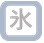 研修実施報告書※研修内容が分かる研修通知、パンフレット、テキストのいずれかを添付してください。※内容が異なる研修を複数回実施した場合は、別様式で提出してください。上記内容のとおり研修を受講しました。　　 年　　月　　日　（対象者署名）　　　　　　　　　　　　　　　　　　　　　　　　　　区分　　　　　　　　　　　　内　　容対象者氏名対象者の研修受講（実施）目的研修計画【研修名】【講師役職・氏名（※社内研修の場合）または実施機関名（※外部研修の場合）】【研修の内容】【実施日(※2日以上実施した場合は実施日を追記してください。)】　年　　月　　日（　）　　　【受講時間数(※2日以上受講した場合は時間の内訳を記載してください。)】　　　　時間(内訳：　　　　　　　　　　　　　　　　　　　　　　　)【実施場所】対象者の研修受講結果【研修受講の状況】　上記研修計画どおり実施した　　　計画に変更があった　　　　【計画の変更内容（上記研修計画から変更があった場合に記載）】